              PRATHYUSHA ENGINEERING COLLEGE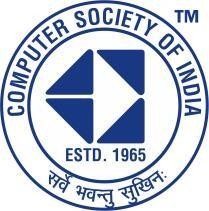 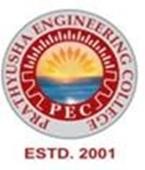 DEPARTMENT OF COMPUTER SCIENCE AND ENGINEERINGCSI MEMBERSHIP DETAILSAcademic Year: 2022-2023PRATHYUSHA ENGINEERING COLLEGE DEPARTMENT OF COMPUTER SCIENCE AND ENGINEERING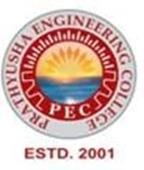 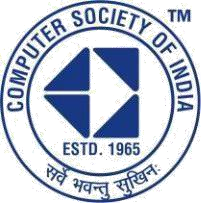 ACADEMIC YEAR 2022-2023 GUEST LECTURE/WORKSHOP/SEMINAR ORGANIZEDS. No.Reg.noStudent's NameValid till1111419104001ABINESHAN V30.06.20232111419104004AISHWARYA V30.06.20233111419104008BARATH L30.06.20234111419104010BOGGAVARAPU PHANINDRABABU30.06.20235111419104011BUSSA KAVYA30.06.20236111419104015CHEREDDY SWAROOPA30.06.20237111419104016CHINGI PAVAN KALYAN30.06.20238111419104017CHINTHAMREDDY MOHAN KRISHNA REDDY30.06.20239111419104018CHITTEM DINESH30.06.202310111419104019DASARI LIKHITA SAI30.06.202311111419104020DASINENI SAI DEEPTHI30.06.202312111419104023DHARSHINI R30.06.202313111419104027DOODA ARVIND SAI30.06.202314111419104028DWARAKA KAVYASUDHA30.06.202315111419104029ESSA SAI SREE HARSHA30.06.202316111419104030GADHAMSETTY RESHITHA30.06.202317111419104031GANJI PENCHALA KALYAN CHAKRAVARTHI30.06.202318111419104034G PALLAVI30.06.202319111419104035HARIGARAN K30.06.202320111419104036HARIHARAN V30.06.202321111419104038IRAGARAJU CHANDU KRISHNA30.06.202322111419104039JARUGUMALLI NAVEEN KUMAR30.06.202323111419104040JULIAN KINGSLEY J30.06.202324111419104042KARJALA CHAITHANYA30.06.202325111419104045KOMMI MADHAN30.06.202326111419104046KOMMI MAYURI30.06.202327111419104047KONDLAPUDI VAISHNAVI30.06.202328111419104051MACHAVARAPU SURYA PRAKASH30.06.202329111419104052MADAGALAM AMMU30.06.202330111419104053MADALA DURGA MAHESH30.06.202331111419104054MADALA VENKATA SOWMYA30.06.202332111419104055MADAMANCHI PRASHANTHI30.06.202333111419104057MANDAGAPU LITHIMA30.06.202334111419104058MANDI OBULREDDY30.06.202335111419104059MANOJ S30.06.202336111419104068NATAKARANI ANKAIAH30.06.202337111419104069NELAVALLI SANTHOSH30.06.202338111419104070NITHISH B30.06.202339111419104071PABBATHI SAI LAKSHMI TEJASWINI30.06.202340111419104073PATURU PAVAN KALYAN30.06.202341111419104074PATURU SRAVANTHI30.06.202342111419104076PETHAMBARAM REVANTH30.06.202343111419104077PODALAKURU PUSHKALA SAI30.06.202344111419104078PONDURI CHETHAN PRASAD30.06.202345111419104079POTTAPALLI ALEKHYA30.06.202346111419104081PREM KUMAR M30.06.202347111419104082PRIYADHARSHINI P30.06.202348111419104084PURUSHOTHAMAN B30.06.202349111419104086RAKSHANA J30.06.202350111419104087RAMISETTY VISHNU TEJA30.06.202351111419104088RANGINENI CHENCHU KISHORE30.06.202352111419104090RAVIPATI YASHASVI CHOWDARY30.06.202353111419104094RUSHAL P ANAND30.06.202354111419104096SAKAMURI SATHWIKA30.06.202355111419104097SAKAVARAPU MADHU KIRAN30.06.202356111419104098SANDHIYA D30.06.202357111419104102S CHETHAN30.06.202358111419104107SURE KEERTHANA30.06.202359111419104108TALLAPANENI CHARITHA30.06.202360111419104109TEJASVANI D30.06.202361111419104111VAISHNAVI K30.06.202362111419104113VASIPALLI PALLAVI30.06.202363111419104116VEMULA VEDA SAHITHI30.06.202364111419104120V P ASWIN KUMAR30.06.202365111419104121VUJJINI VAMSI KRISHNA30.06.202366111419104123YALLA CHARAN30.06.202367111419104124YELURI MEGHANA30.06.202368111419104125YOKESH R30.06.202369111419104126YUVARANI K30.06.2023S.NOTITLE OF THE PROGRAMNAME OF THE RESOURCE PERSONBENEFICIA RYDATE1.Guest Lecture - Big DataMs. Ragavi EII3.9.222.Guest Lecture-Machine LearningMr. Joel A.JIII9.9.223.Workshop-Blender ToolIII year studentsII17.9.224.Workshop-Blender ToolIII year studentsIII17.9.225.Workshop-Google Co-LabMS.Guna Sundari & Ms.Meena II30.9.226.Seminar-Career Prospects of Data Science in Business and EntrepreneurshipMr. D. ThejII8.10.227.Seminar-Aptitude BusterMr. PrabhuIV4.11.228.Symposium-TECHWARTZMr. Murali ChandrahasanAll Students10.11.229.SEMINAR-Dimensional Reduction in Data ScienceMS.Guna SundariIV11.11.2210.Webinar -Automation Tools for DevOpsMr. AJAY BIV19.11.2211.SEMINAR-SCOPE OF DATA SCIENCEMr. SUBRAMANI ARUMUGAMIII10.02.2312.CODING CONTEST-I LOVE CODING-All Students14.02.2313.WEBINAR-IT CAREER AT UNITED STATESMs. REBECCA CALEBAll Students18.02.2314.CODING CONTEST-CODETHONMr. M. GANESH THIRUNAVUKARASUAll Students25.02.2315.DESIGN CONTEST-WOMEN IN TECH-All Students08.03.2316.SEMINAR-TOOLS AND TECHNOLOGIES IN COASTAL RESEARCHDr. TUNE USHAIII17.03.2317.SEMINAR-VIRTUAL MACHINE AND MOBILE OSMr. VINAY SELVAMII17.03.2318.WEBINAR-RECOMMENDER SYSTEMMr. MUNI PRASADIV28.03.2319.CONTEST-AI TOOLS SHOWCASE-All Students31.03.2320.TALK SHOW-TECH TALK-I11.05.202321.WORKSHOP-GRAPHICAL PROGRAMMINGDr. THAMBA MESHACH WI26th, 27th & 28th JUNE 2023     22.SEMINAR-IOT WITH TINKERCADMr. SAMUEL JIGME HARRISONI12.07.23